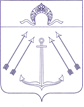 СОВЕТ  ДЕПУТАТОВ ПОСЕЛЕНИЯ  КОКОШКИНО   В ГОРОДЕ МОСКВЕ	_______________________________________________________________________проектРЕШЕНИЕ                                                       от 27 декабря 2018  года № ____О плане работы Совета депутатовпоселения Кокошкино в городе Москвена первый квартал 2019 года     Руководствуясь Регламентом Совета депутатов поселения Кокошкино, утвержденным решением Совета депутатов от 19.09.2013 г. № 3/3(в ред. решений от 23.06.2015 № 121/3, от 24.11.2016 № 228/3), Уставом поселения Кокошкино, Совет депутатов поселения Кокошкино  решил:     1. Утвердить план работы Совета депутатов   поселения Кокошкино на первый квартал  2019 года (приложение).     2. Опубликовать настоящее решение в информационном бюллетене администрации и разместить на официальном сайте администрации  поселения Кокошкино в информационно-телекоммуникационной сети «Интернет».     3. Контроль за исполнением настоящего решения возложить на заместителя председателя Совета депутатов поселения Кокошкино  Бабаева М.И.Глава поселения Кокошкино                                                      	                     Е.В. Сорокин Приложениек проекту решения Совета депутатовпоселения Кокошкиноот 27.12.2018 г. № ПЛАНработы Совета депутатов   поселения Кокошкино на  первый квартал 2019 года1. Нормотворческая деятельность 2. Заседания Совета депутатов, депутатские слушания3.  Работа постоянных комиссий Совета депутатов поселения  Кокошкино4. Прием избирателей по графику.Согласовано:Заместитель главы администрации						   А.Я. Кисличенко№п/пНаименование проектаНормативного правового актаСроки исполненияОтветственные за подготовку1Об уплате целевого взноса на реализацию целевой программы Ассоциации «Совет муниципальных образований города Москвы» «Реализация отдельных мероприятий по выпуску (изданию) бюллетеня «Московский муниципальный вестник» на 2019 годянварьОтделы Администрации2О перечислении членского взноса в Ассоциацию «Совет муниципальных образований города Москвы» на 2019 годянварьОтделы Администрации3Об отчете Главы поселения  Кокошкино за 2018 годфевральОтделы Администрации4Об отчете Главы администрации поселения Кокошкино о результатах деятельности администрации поселения Кокошкино за 2018 годмартОтделы Администрации5О плане работы Совета депутатов поселения Кокошкино на 2 квартал 2019 годамартОтделы Администрации6О внесении изменений и дополнений  в принятые нормативно-правовые актыв течение кварталаОтделы Администрации№п/пНаименование проектаНормативного правового актаСроки исполненияОтветственные заподготовку1Заседания Совета депутатов24.01.201928.02.201928.03.2019Глава поселения, отделы Администрации2Депутатские слушания по выносимым на заседания Совета депутатов вопросамв течение кварталаЗам. председателя Совета депутатов, отделы администрации№п/пНаименование вопроса, проектанормативно-правового актаСроки исполненияОтветственные заподготовку1Участие в предварительном рассмотрении вопросов, вносимых в повестку дня заседаний Совета депутатовв течение кварталаПредседатели постоянных депутатских комиссий2Участие в рассмотрении и подготовке ответов на вопросы письменных и устных обращений граждан поселения и юридических лицв течение кварталаЧлены постоянных депутатских комиссий3Осуществление контроля за исполнением решений Совета депутатовв течение кварталаПредседатели постоянных депутатских комиссий4Заседание постоянных комиссий в соответствии с их функциямив течение кварталаПредседатели постоянных депутатских комиссий